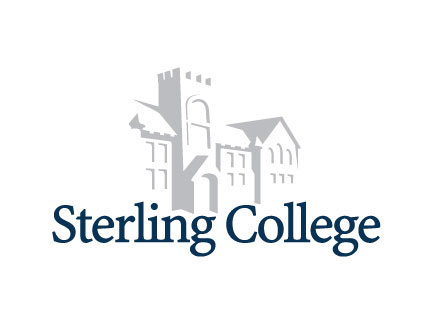 FINAL EXAM POLICY: The final exam is the last meeting for all classes. Instructors are not permitted to change times for class or individual examinations. Any student who has four exams in one day may request permission from the Academic Dean to reschedule one test. Students should make travel arrangements for the end of term that will permit taking of all examinations as scheduled.Finals for evening classes will be at their usual class time during finals week.Finals for elementary education methods courses will be M 8-10, M 11-1, T 8-10, and T 11-1.The final exam for ED 490 will be M 6:30 to 8:30.Seniors: Please note that Assessment Testing is required of all graduates. Contact Dr. Felicia Squires with any questions or concerns.FINAL EXAM SCHEDULEFINAL EXAM SCHEDULEFINAL EXAM SCHEDULEFINAL EXAM SCHEDULECLASS MEETING TIMESEXAM DAYSEXAM DAYSEXAM DAYSEXAM DAYSMWF, MTWThF or any combination of MWFMondayTuesdayWednesdayThursday8:00 a.m.8 – 10 a.m.9:00 a.m.8 – 10 a.m.10:00 a.m.6:30-8:30 p.m.11:00 a.m.11a.m. – 1 p.m.Noon2:00-4:00 p.m.1:0011a.m.-1 p.m.2:002 – 4 p.m.2:252 – 4 p.m.3:006:30-8:30 p.m.T-Th7:508 – 10 a.m.8:158 – 10 a.m.9:158 – 10 a.m.9:408 – 10 a.m.10:4011 – 1 p.m.11:0011 – 1 p.m.12:0011 a.m. - 1 p.m.1:002 – 4 p.m.2:002 – 4 p.m.2:252 – 4 p.m.